Madrid, 22 de marzo de 2019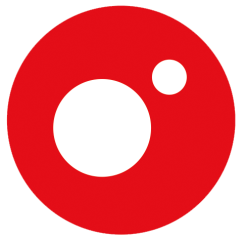 PROGRAMACIÓN DE CUATRO PARA EL DOMINGO 24 DE MARZO24/03/2019DOMINGOCUATROH.PrevCalf.ProgramaEp./Serie7:00TPEL ZAPPING DE SURFEROS: LO MEJOR67:50TPMALAS PULGAS268:50TPMALAS PULGAS19:45TPEL ENCANTADOR DE PERROS8510:45+7CALLEJEROS VIAJEROS: 'HANÓI'5311:40+7ESPECIAL CALLEJEROS VIAJEROS: 'VIAJEROS AL AGUA (2ª Parte)'2012:10+7CALLEJEROS VIAJEROS: 'ISLAS DE TAILANDIA'11512:50+7CALLEJEROS VIAJEROS: 'TAHITÍ Y BORA BORA'12614:00+16CUATRO AL DÍA (FIN DE SEMANA)10Presentado por MARTA REYERO y ROBERTO ARCE14:50-EL TIEMPO1.62214:55-NOTICIAS CUATRO DEPORTES3.000Presentado por PABLO PINTO y LUIS GARCÍA15:30-DEPORTES CUATRO3.00015:45+12HOME CINEMA: 'NEANDERTAL'1Título original: 'THE NEANDERTHALS'Int.: Natalie Belitski, Marc Benjamin PuchDtor.: Peter GersinaALEMANIA/AVENTURAS/2016Sinopsis: una joven policía especializada en patologías acude a un pueblo fronterizo entre Alemania y Polonia, donde una familia ha sido brutalmente asesinada. La investigación hará que la policía se una al paleontólogo Adam Novak cuando descubran ADN de neandertales vivos en plena escena del crimen.20:00+16CUATRO AL DÍA (FIN DE SEMANA)10Presentado por MARTA REYERO yROBERTO ARCE20:30-FASE CLASIF EURO 2020: 'HOLANDA - ALEMANIA'3Narración y comentarios: JOSÉ ANTONIO LUQUE, PABLO PINTO y ARITZ GABILONDO22:45+16CUARTO MILENIO580Presentado por IKER JIMÉNEZEl pasado domingo, el australiano Brenton Tarrant, presunto autor de la masacre en dos mezquitas en Nueva Zelanda, se adhirió una cámara a su cuerpo y retransmitió en directo la matanza a través de las redes sociales. 49 víctimas mortales y más de 40 heridos han convertido a este suceso en el peor ataque terrorista de la historia de dicho país. ¿Qué esconde la mente humana en este tipo de casos? ¿Se pueden prevenir desgracias de este tipo? Para dar respuesta a estas cuestiones, el espacio contará con la presencia del criminólogo Vicente Garrido.1:25+12CUARTO MILENIO545Presentado por IKER JIMÉNEZ4:00TPLA TIENDA EN CASA5:30TPPURO CUATRO